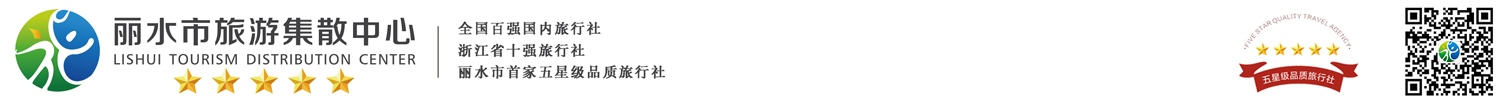 疗休养——湖州龙之梦 莫干山森泊休闲疗养五日行程单行程安排费用说明其他说明产品编号459838出发地全国联运目的地行程天数5去程交通汽车返程交通汽车参考航班无无无无无产品亮点报价：成人3000元/人报价：成人3000元/人报价：成人3000元/人报价：成人3000元/人报价：成人3000元/人产品介绍天数天数天数天数天数D1D1行程详情图影湿地、太湖古镇水秀上午：丽水指定时间集合，乘坐大巴前往湖州（车程约4.5小时）。用餐早餐：X     午餐：√     晚餐：√   住宿湖州龙之梦D2D2行程详情动物世界、醉美太湖一天：早上睡到自然醒，后前往游览【动物世界】，探秘长三角最大动物园，与长颈鹿、狮子、老虎、猎豹、斑马、白犀牛、白狮、骆驼、鸵鸟、白狼等动物亲密接触。。用餐早餐：√     午餐：X     晚餐：√   住宿湖州龙之梦D3D3行程详情幻想岛儿童乐园一天：早上睡到自然醒，后乘车前往德清【莫干山开元森泊度假酒店】（车程约1.5小时）。抵达后前往畅玩【幻想岛儿童乐园】，超大型室内儿童游乐园，4200㎡的场地，20余项儿童游乐项目，国际设计大师Peter的创意之作，灵感来自“失落的飞船”，孩子们将在这里游戏、探险，发现幻想岛的终极秘密（旋转滑梯、多层城堡、卡丁车、乐高积木、奇趣彩绘、儿童迪士尼、小剧场互动等）。适时前往办理入住。用餐早餐：√     午餐：X     晚餐：√   住宿莫干山森泊D4D4行程详情森泊水乐园一天：睡到自然醒，后前往28000㎡超大型水乐园——【森泊水乐园】开心畅玩（时间：10:00-18:00），水乐园由室内和室外两大部分组成，共30项水上项目，老少皆宜，符合全年龄层畅玩。恒温溪水，完美摆脱四季晴雨束缚。玩水，再也不是夏天的专属福利。双子星+疯狂飞驰是位于二楼区域的滑道，11.5米的高度、10米/秒人多滑行速度，初体验是绝佳选择；激光穿梭是全国首条竞技类滑道，集水滑道与电子竞技与一体，20秒的滑行过程中，可根据个人偏好对滑道进行定制，8米/秒高速滑行过程中，激活滑道内动态目标；合家欢+超级祖玛是在最高点设置的两条滑道，高度达19.3米，整整6层高度。合家欢的半露天式滑道可坐4人，超级祖玛的九连环刺激，飘在半空中的感觉，30秒的时间安排的明明白……用餐早餐：√     午餐：X     晚餐：√   住宿莫干山森泊D5D5行程详情自由活动上午：酒店内自由活动。用餐早餐：√     午餐：√     晚餐：X   住宿无费用包含【景点安排】：含行程内所列景点第一大门票；【景点安排】：含行程内所列景点第一大门票；【景点安排】：含行程内所列景点第一大门票；费用不包含1、不单房差费用；1、不单房差费用；1、不单房差费用；保险信息特别告知：按《中华人民共和国旅游法》第五十七条及本公司的规定，游客出团前应当与本公司签订完毕旅游合同。未签订旅游合同的，本公司保留单方面终止服务的权利。签字即表示游客已仔细阅读并完全理解本旅游行程单中各个组成部分的内容及含义，并完全同意本条约定的双方的权利和义务。